Конспект урока 9 «А» классПредмет: Социальная и экономическая география  Казахстана.Учитель: Рябцева Ирина АлексеевнаТип урока: Применение практических навыков.Тема:  Внутриотраслевые и межотраслевые связи металлургической, химической и деревообрабатывающей промышленности.Цель: Формирование навыков преобразования текстовой информации в продуктивные схемы.Результат:Учащиеся Выполняют работу по алгоритмуСоставляют схему внутриотраслевых и межотраслевых связей химической, деревообрабатывающей, металлургической промышленности, преобразуют текстовую информацию в продуктивные схемыРазличают и могут объяснить межотраслевые и внутриотраслевые связи химической, деревообрабатывающей, металлургической промышленности.Методы: Словесный, наглядный, практический, частично поисковый.Оборудование: Интерактивная доска, лист контроля с критериями оценки заданий, атлас, контурная карта, учебник.Примечание: на перемене раздаются листы контроля:Лист контроля ученика ____классаФИ________________________Критерии оценки за урок:26-22 баллов  – оценка «5»21-17 баллов – оценка «4»16 – 12 баллов – оценка «3» Менее 12 баллов – оценка «2»№ЭтапДействия учителяДействия ученикаВремя выполнения1ОрганизационныйПриветствие, выявление отсутствующих, запись домашнего задания (рабочая тетрадь страница 26).Записывают домашнее задание.2 минуты2МотивационныйАктуализация знанийКакие виды промышленности мы уже с вами рассмотрели? Существуют межотраслевые и внутриотраслевые связи. Рассмотрим примеры возможных связей этих отрасли с другими отраслями. В конце урока вы должны будете определить  вид связи для каждого из рассмотренных примеров. Задание №1Установите соответствие:Слайд №2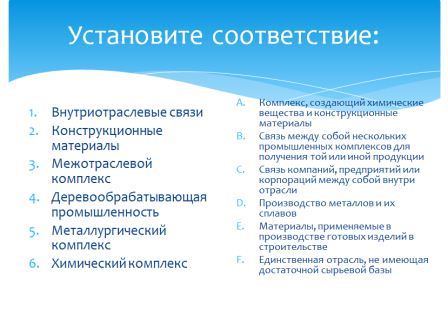 Обменяйтесь тетрадями и проверьте работы друг друга.Слайд №3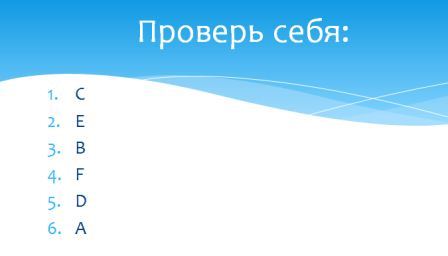 Химическая, металлургическая, деревообрабатывающая.Записывают тему практической работы.Выполняют задание№1 в тетради индивидуально.Взаимопроверка, выставление баллов в листы контроля.3 минуты3 минуты2 минуты3ОперационныйСлайд№41 схема. «Химическая промышленность». Взаимосвязи отраслей  объясняет учитель. 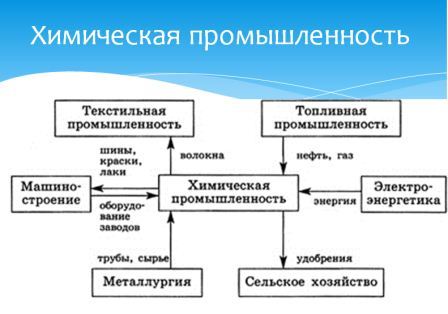 Задание №2 Слайд№52 схема «Металлургическая промышленность», частично показана на доске, вам необходимо ее дополнить опираясь на текст параграфа №20. 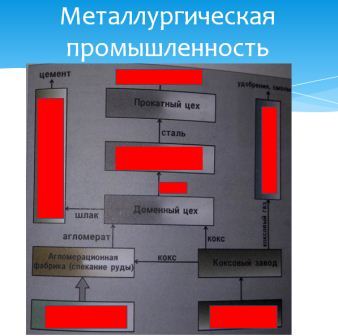 Учитель показывает правильный вариант схемы, дети сравнивают свою работу с предложенным вариантом на доске.Слайд №6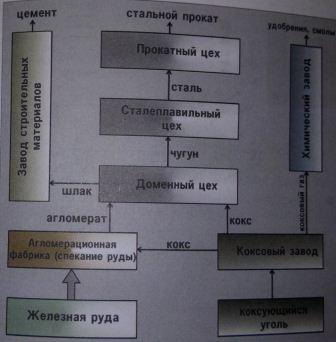 Задание №3.3 схему «Деревообрабатывающая промышленность» дети составляют самостоятельно, опираясь на параграф №25. Учитель показывает правильный вариант схемы на доске. Слайд №5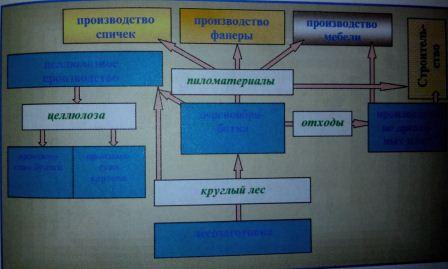 Задание №4 Выполнить задания в контурной карте страница №10, «Химическая промышленность», используя атлас, текст параграфа №24 в учебнике.Руководствуясь следующим алгоритмом. Слайд №6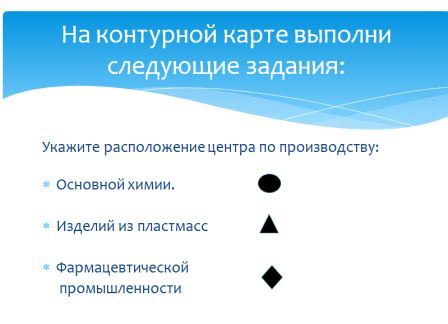 Смотрят на интерактивную доску, слушают объяснение.Работа в парах. Дополняют схему опираясь на учебник.Взаимопроверка, выставление баллов в лист контроля.Составляют схему в парах, используя текст параграфа №25.Самопроверка, выставление баллов в лист контроля.Выполняют задание индивидуально, используя алгоритм, атлас и контурную карту3 минуты5 минут2 минуты6 минут2 минуты12 минутРефлексияК какому виду связи (межотраслевому или внутриотраслевому) относятся рассмотренные примеры? Приведите доказательства своей точки зрения.На стикерах ответьте на следующие вопросы: Слайд №7Чему я научился на уроке?Что я не понял?Что я хотел бы узнать еще?Фронтальный опрос2 минуты№ задания№1 №2№3Количество балловИтого баллов